Инструкция по мерам пожарной безопасности ТРЦ «Макси Молл»Общие положения Настоящая инструкция разработана с целью обеспечения пожарной безопасности в арендуемых помещениях (далее Помещениях)  ТРЦ «Макси Молл» и является обязательной для исполнения  всеми работниками Арендатора, независимо от их образования, стажа работы в профессии. Настоящее Приложение является неотъемлемой частью Договора аренды в случаях, если в Договоре прямо указывается ссылка / гиперссылка на Приложение, размещенное на официальном сайте ТРЦ «Макси Молл». 2. Порядок размещения и складирования предметов торговли, эксплуатации оборудования.2.1. В Помещении ЗАПРЕЩАЕТСЯ:- хранить горючие материалы, отходы, упаковку, товар на путях эвакуации. - уменьшать ширину прохода между торговыми рядами, ведущими к эвакуационным выходам (ширина прохода должна быть не меньше ширины эвакуационного проема).2.2. При эксплуатации вентиляционных систем запрещается: - закрывать вытяжные каналы и отверстия товаром, упаковкой и материалами;- хранить горючие жидкости и материалы ближе 0,5 м от воздуховодов.2.3. При осуществлении деятельности в помещении ЗАПРЕЩАЕТСЯ:- проводить огневые работы во время работы ТРЦ;- проводить огневые работы без согласования с Арендодателем;- курить на территории, в здании и во всех помещениях ТРЦ;- пользоваться электропроводкой с поврежденной изоляцией;- закреплять электрические лампы с помощью веревок и ниток, подвешивать светильники и люстры непосредственно на электрических проводах, затемнять электролампочки с помощью горючих материалов;- оставлять без присмотра включенные в сеть бытовые электроприборы за исключением холодильников, морозильников и других приборов, предназначенных для круглосуточной работы;- иметь в торговых помещениях электрические приборы, не связанные с предпринимательской деятельностью (чайники, обогреватели, микроволновые печи и т.д.), за исключением случаев, когда установка таких приборов согласована с Арендодателем; - использовать в светильниках местного освещения (настольных лампах, торшерах, бра и т.п.) лампы накаливания, а также светильники с источником света, номинальная мощность которых выше допустимых значений, установленных в паспорте или техническом описании;- складировать горючие материалы (упаковку, товар и проч.) над и под электрощитами и приборами сигнализации, загромождать подъезды и подступы к электрощитам, электросборкам; - размещать горючие вещества (упаковку, товар, материалы и проч.) на расстоянии менее 0,5м. от электрических светильников;- загромождать подходы к шкафам противопожарного водопровода, первичным средствам пожаротушения. 3. 3. Арендатор обязан:3.1. Иметь документацию по пожарной безопасности (журналы инструктажей сотрудников, инструкции по мерам пожарной безопасности, журнал учета первичных средств пожаротушения (при наличии таковых), копии удостоверения и протокола о прохождении обучения лицом назначенным ответственным за пожарную безопасность или руководителем). Допускать к работе сотрудников только после прохождения ими инструктажа и обучения мерам пожарной безопасности, с фиксацией в соответствующем журнале. Инструктаж работников Арендатора проводит их руководитель или лицо назначенное ответственным за пожарную безопасность и прошедшим обучение, не реже одного раза в полгода.- в течение 3-х календарных дней, с момента подписания акта приема-передачи Помещения, ознакомить с данной инструкцией своих работников под роспись. При приеме на работу новых сотрудников ознакомление их с инструкцией производить перед их выходом на рабочее место.- обеспечить участие работников в тренировках по эвакуации людей в случае пожара, проводимых Арендодателем в ТРЦ.- обеспечить сохранность оборудования систем пожарной сигнализации, оповещения и управления эвакуацией, пожаротушения (пожарных кранов) и иных систем пожарной безопасности, установленных в Помещении. - не заставлять оборудование системы пожарной сигнализации, системы оповещения и управления эвакуацией иных систем обеспечения пожарной безопасности товаром и упаковкой, рекламными баннерами, витринами и другим торговым оборудованием.3.2. При подключении электрооборудования использовать только исправные штепсельные соединения заводского изготовления, не имеющих дефектов и мест не качественного присоединения электрических кабелей («скруток»).3.3 При наличии в Помещении первичных средств пожаротушения (огнетушители, шкафы пожарных кранов, рукава, стволы) обеспечить их сохранность. 3.4. Обеспечить постоянный свободный доступ к огнетушителям и шкафам противопожарного водопровода в Помещении. Не заставлять шкафы противопожарных кранов товаром и упаковкой, рекламными баннерами, витринами и другим торговым оборудованием.Допустимое количество единовременно находящихся в Помещении товара, упаковки и других горючих материалов4.1. Хранить в Помещениях товар, упаковку, материалы необходимо с учетом свободного места в арендуемом помещении, не допуская захламления проходов и загромождения первичных средств пожаротушения и оборудования системы пожарной сигнализации, системы оповещения и управления эвакуацией (при их наличии в Помещении).Обязанности и действия сотрудников Арендатора при обнаружении пожара или признаков возгорания и эвакуации.5.1 При обнаружении пожара или его признаков (дым, запах гари и др.) в арендуемом помещении лицо, ответственное за обеспечение пожарной безопасности, а также любой работник Арендатора обязаны незамедлительно: - сообщить о появлении признаков возгорания или пожаре в службу охраны ТРЦ по телефонам 381-521, 381-418 (круглосуточно)При этом необходимо:  назвать себя и номер телефона, с которого делается сообщение, точный адрес и наименование объекта;  место возникновения пожара;5.1.1. Немедленно оповестить остальных работников и посетителей о пожаре, в том числе с помощью установленной системы оповещения, нажав извещатель пожарный ручной (ИПР), обозначенный знаком ПБ (Приложение № 1 к Инструкции).5.1.2. Зафиксировать в открытом положении все эвакуационные выходы из здания (при наличии в Помещении).5.1.3. Быстро, без паники и суеты эвакуировать посетителей и работников из Помещения согласно плана эвакуации, не допуская встречных и пересекающихся потоков людей.5.1.4. Убедившись в эвакуации всех посетителей и покидая Помещение отключить все электроприборы, прикрыть за собой входные двери (жалюзи, рольставни), не закрывая их на ключ.5.2. При получении сигнала оповещения об Эвакуации немедленно оповестить остальных работников и посетителей о пожаре.5.2.1. Зафиксировать в открытом положении все эвакуационные выходы из Помещения (при наличии в Помещении).5.2.2. Быстро, без паники и суеты эвакуировать посетителей и работников из Помещения согласно плану эвакуации, не допуская встречных и пересекающихся потоков людей.5.2.3. Убедившись в эвакуации всех посетителей и покидая Помещение отключить все электроприборы, прикрыть за собой входные двери (жалюзи, рольставни), не закрывая их на ключ.                                                                          С инструкцией ознакомлен Приложение1 к Инструкции «По мерам пожарной безопасности для Арендаторов в ТРЦ «Макси Молл»ЗНАКИ ПОЖАРНОЙ БЕЗОПАСНОСТИ                                                                                 С приложением к Инструкции ознакомленПриложение №__к Договору аренды№ _____________________ от _____________________№ п/пЗнакСмысловое значениеВнешний видПорядок применения1.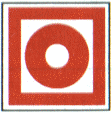 Кнопка включения средств и систем пожарной автоматикиФорма: КВАДРАТФон: КРАСНЫЙСимвол: БЕЛЫЙИспользуется для обозначения места ручного пуска установок пожарной сигнализации, противодымной защиты и пожаротушения; места (пункта) подачи сигнала пожарной тревоги2.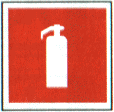 ОгнетушительФорма: КВАДРАТФон: КРАСНЫЙСимвол: БЕЛЫЙИспользуется для обозначения места нахождения огнетушителя3.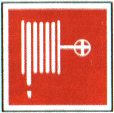 Пожарный кранФорма: КВАДРАТФон: КРАСНЫЙСимвол: БЕЛЫЙИспользуется для обозначения места нахождения пожарного крана4.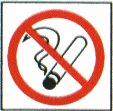 Запрещается куритьФорма: КРУГФон: БЕЛЫЙСимвол: ЧЕРНЫЙКонтур и диагональ: КРАСНЫЕИспользуется, когда курение может стать причиной пожара5.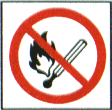 Запрещается пользоваться открытым огнем и куритьФорма: КРУГФон: БЕЛЫЙСимвол: ЧЕРНЫЙКонтур и диагональ: КРАСНЫЕИспользуется, когда открытый огонь или курение могут стать причиной пожара6.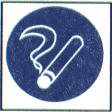 Место куренияФорма: КРУГФон: СИНИЙСимвол: БЕЛЫЙИспользуется для обозначения места курения7.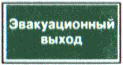 Эвакуационный (запасный) выходФорма: ПРЯМОУГОЛЬНИКФон: ЗЕЛЕНЫЙСимвол: БЕЛЫЙИспользуется для обозначения дверей эвакуационных выходов8.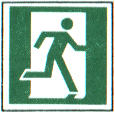 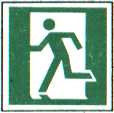 Дверь эвакуационного выходаФорма: КВАДРАТФон: ЗЕЛЕНЫЙСимвол: БЕЛЫЙ ФОСФОРЕСЦИРУЮЩИЙИспользуется для обозначения дверей эвакуационных выходов9.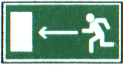 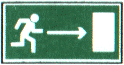 Направление к эвакуационному выходуФорма: ПРЯМОУГОЛЬНИКФон: ЗЕЛЕНЫЙСимвол: БЕЛЫЙИспользуется на путях эвакуации для указания направления движения к эвакуационному выходу10.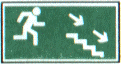 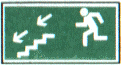 Направление к эвакуационному выходу (по лестнице вниз)Форма: ПРЯМОУГОЛЬНИКФон: ЗЕЛЕНЫЙСимвол: БЕЛЫЙ ФОСФОРЕСЦИРУЮЩИЙИспользуется на путях эвакуации при движении по лестнице вниз11.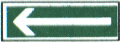 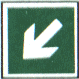 Направление эвакуацииФорма: КВАДРАТФон: ЗЕЛЕНЫЙСимвол: БЕЛЫЙ ФОСФОРЕСЦИРУЮЩИЙИспользуется на путях эвакуации совместно со знаком 4 для обозначения направления к эвакуационному выходу